Publicado en Alicante. el 29/02/2016 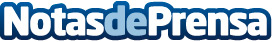 Inauguración de las nuevas oficinas de BITmarketing y Adora Media en AlicanteEl mes pasado, BITmarketing y Adora Media abrían las puertas de sus nuevas oficinas. Clientes, proveedores, amigos y familiares pudieron conocer el nuevo espacio en el que ahora trabajan, situado en la calle Rambla Méndez Núñez 48, 2ADatos de contacto:BITmarketingNota de prensa publicada en: https://www.notasdeprensa.es/inauguracion-de-las-nuevas-oficinas-de Categorias: Marketing Valencia Emprendedores Oficinas http://www.notasdeprensa.es